Revised Draft agendaDocument prepared by the Office of the UnionDisclaimer:  this document does not represent UPOV policies or guidance	Opening of the meeting 	Adoption of the agenda	TGP documentsRevision of TGP documents TGP/15:	Guidance on the Use of Biochemical and Molecular Markers in the Examination of Distinctness, Uniformity and Stability (DUS)- Section 2.3: Genetic Selection of Similar Varieties for the First Growing Cycle (documents TGP/15/2 Draft 1 and TC-EDC/Oct18/8)	Test GuidelinesProposed for adoption by the Technical Committee at its fifty-fourth sessionNew Test GuidelinesRevisionMatters to be resolved concerning Test Guidelines considered by the Enlarged Editorial Committee in March[End of document] 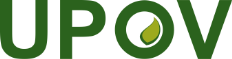 EInternational Union for the Protection of New Varieties of PlantsEnlarged Editorial CommitteeGeneva, October 28 and 29, 2018TC-EDC/Oct18/1 Rev.Original:  EnglishDate:  October 26, 2018TG/RICIN(proj.5)*Castor Bean (Ricinus communis L.) TWATG/CHENO(proj.6)*Quinoa (Chenopodium quinoa Willd.)TWATG/20/11(proj.5)*Oats (Avena sativa L. & Avena nuda L.) (Revision)TWATC-EDC/Oct18/2Cotton (Gossypium L.) (Revision)TWATC-EDC/Oct18/3Brown Mustard (Brassica juncea (L.) Czern.)TWVTC-EDC/Oct18/4Calabrese, Sprouting Broccoli (Brassica oleracea L. convar. botrytis (L.) Alef. var. cymosa Duch.) (Revision)TWVTC-EDC/Oct18/5Pea (Pisum sativum L.) (Partial revision: Char. and Ad. 60)TWVTC-EDC/Oct18/6Tomato (Solanum lycopersicum L.) (Partial revision: Chars. and Ads. 51 and 58)TWVTC-EDC/Oct18/7Tomato rootstock (Partial revision: Chars. and Ads. 27 and 31)TWVTG/GERAN(proj.4)Hardy Geranium (Geranium L.)TWOTG/JUGLA(proj.4)Black WalnutTWF